ПРИМЕР ОЦЕНОЧНЫХ СРЕДСТВ ДЛЯ ОЦЕНКИ ПРОФЕССИОНАЛЬНОЙ КВАЛИФИКАЦИИ«Специалист по модернизации технологий производства энергоносителей из возобновляемого сырья биотехнологическим», 7 уровень квалификацииМосква20191. Наименование и уровень квалификации: «Специалист по модернизации технологий производства энергоносителей из возобновляемого сырья биотехнологическим», 7 уровень квалификации2. Номер квалификации: 26.01100.033. Профессиональный стандарт: «Специалист – технолог в области биоэнергетических технологий», код 26.011Регистрационный номер: 763Дата приказа: 21.12.2015.Номер приказа: 1054н.4. Вид профессиональной деятельности по реестру профессиональных стандартов: Производство энергоносителей из возобновляемого сырья биотехнологическим методом 5. Спецификация заданий для теоретического этапа профессионального экзамена:Общая информация по структуре заданий для теоретического этапа профессионального экзамена:Количество заданий с выбором ответа: 35Количество заданий с открытым ответом: -Количество заданий на установление соответствия: 4Количество заданий на установление последовательности: 1Время выполнения теоретического задания: 60 мин.6. Спецификация заданий для практического этапа профессионального экзамена7. Материально-техническое обеспечение оценочных мероприятий:а)  материально-технические  ресурсы  для  обеспечения теоретического этапапрофессионального экзамена: Помещение - соответствует санитарным нормам для помещений с компьютерным оборудованием.Рабочие места оборудованы персональными компьютерами с программным обеспечением и техническими характеристиками не ниже:Операционная система: windows 7 professional; Пакет приложений Microsoft Office 2010; С установленным браузером Google Chrome, «Internet Explorer 8.0»; Adobe Acrobat.Персональные компьютеры имеют доступ к оргтехнике (принтер, мультимедиа-проектор с экраном) и информационно-телекоммуникационным сетям.Рабочие место-стол, стул. Инвентарь – ручка, листы бумаги А4.б)  материально-технические  ресурсы  для  обеспечения  практического этапа профессионального экзамена: Помещение - соответствует санитарным нормам для помещений с компьютерным оборудованием.Рабочие места оборудованы персональными компьютерами с программным обеспечением и техническими характеристиками не ниже:Операционная система: windows 7 professional; Пакет приложений Microsoft Office 2010; С установленным браузером Google Chrome, «Internet Explorer 8.0»; Adobe Acrobat.База нормативно-технических документов.Персональные компьютеры имеют доступ к оргтехнике (принтер, мультимедиа-проектор с экраном) и информационно-телекоммуникационным сетям.Рабочие место-стол, стул. Инвентарь – ручка, листы бумаги А4, калькулятор8. Кадровое обеспечение оценочных мероприятий: Формируется комиссия в составе не менее 3-х экспертов. Член экспертной комиссии на момент проведения экзамена должен иметь подтверждение своей квалификации:‒ Документ об образовании не ниже высшего по направлению подготовки по виду профессиональной деятельности‒ Опыт работы по виду профессиональной деятельности не менее 5 лет‒ Документ о дополнительном профессиональном образовании в области независимой оценки квалификации‒ Решение Совета по профессиональным квалификациям химического и биотехнологического комплекса о подтверждении квалификации экспертаЭксперт не должен иметь конфликта интереса в отношении конкретных соискателей.9. Требования   безопасности  к  проведению  оценочных  мероприятий (при необходимости): проведение обязательного инструктажа на рабочем месте10. ЗАДАНИЯ ДЛЯ ТЕОРЕТИЧЕСКОГО ЭТАПА ПРОФЕССИОНАЛЬНОГО ЭКЗАМЕНА1. Выберите все правильные ответы:Какие данные отражаются в Технологическом регламенте производства биотоплива в разделе «Переработка и обезвреживание отходов производства»?агрегатное состояние;вещества, которые должны быть регенерированы или обезврежены;процентное содержание вещества в отходе до и после обработки;нормативное значение и размерность контролируемого параметра;стадия производства.2. Выберите все правильные ответы:Какие параметры включают в себя технические условия производства биотоплива?данные о назначении продукта;форма выпуска (порошок, гранулы, таблетки, ампулы, суспензия, паста, брикеты);сведения о наличии сортности продукта с учетом его качества;описание характеристик продуктааппаратурная схема производства3. Выберите все правильные ответы:Какие документы используются для разработки технологических регламентов?ГОСТ Р ИСО   9001:2001.  Система менеджмента качества.ГОСТ Р ИСО  9000:2001.  Системы менеджмента качества.ЕСКД.ФЗ-116 «О промышленной безопасности».ГОСТ Р 51379-99 Энергосбережение.4. Выберите все правильные ответы:На какие категории подразделяются технологические регламенты?Лабораторный регламент.Опытно-промышленный регламент.Пусковой регламент.Промышленный регламент.Контрольный регламент.5. Выберите все правильные ответы:Какие разделы включает технологическая карта производства?Технико-экономические показатели.Требования к качеству и приемке работ.Техника безопасности и охрана труда, экологическая и пожарная безопасность.Технология и организация выполнения работ.Требование к плановому ремонту оборудования.6. Выберите один правильный ответ:Какие требования устанавливают технические регламенты с учетом степени риска причинения вреда?Минимально необходимые требования.Необходимые и достаточные требования.Необходимые требования.Максимально необходимые требования.Достаточные требования.7. Выберите все правильные ответы:Какие виды регламентов различают в зависимости от видов систем управления?регламенты, регулирующие деятельность предприятия в целом;регламенты, регулирующие работу персонала;регламенты по информационному обеспечению;регламенты, регулирующие порядок работы с техникой управления;регламенты, регулирующие ценообразование.8. Выберите все правильные ответы:Каким требованиям отвечают стандарты, входящие в Единую систему технической документации?Базирование типовых технологических процессов.Возможности разработки документации средствами вычислительной техники.Возможности заполнения и обработки документации средствами вычислительной техники.Обеспечение преемственности со стандартами Единой системы конструкторской документации.Увеличение объёма и трудоемкости разработки и унификация порядка утверждения и изменения документов.9. Выберите все правильные ответы:Какие интегральные характеристики производства биотоплива указываются в разделе «Технико-экономические нормативы» Технологического регламента?выходы целевых продуктов;нормы расхода сырья;нормы энергозатрат;нормы допустимых выбросов и сбросов.трудовые затраты.10. Выберите все правильные ответы:Какие работы предусматривает технологическая подготовка производства опытных образцов? проработка рабочей конструкторской документации на опытные образцы и единичные изделия с учетом технологичности заложенных в нее решений;завершение научно-исследовательских работ в области технологии, материаловедения и организации производства;завершение опытно-технологических работ в области технологии, материаловедения и организации производства;разработка с использованием информационных массивов описаний конструкторско-технологических решений;анализ и экспертиза процессов технологической подготовки производства опытных образцов.11. Выберите все правильные ответы:Какие нормы и правила регулируют процесс технологической подготовки производства?Единая система конструкторской документации.Единая система стандартов безопасности труда.Единая система технологической документации.Единая система технологической подготовки производства.Единая система обеспечения качества продукции.12. Выберите все правильные ответы:Какие факторы влияют на уровень технологической подготовки производства?Технические факторы.Организационные факторы.Экономические факторы.Экологические факторы.Социальные факторы.13. Выберите один правильный ответ:Какие документы регламентируют процесс технологической подготовки производства?Нормы, правила и требования, установленные системами стандартов.Положения, разработанные менеджментом предприятия.Требования заказчика.Требования конструкции оборудования.План-график ремонтных работ оборудования.14. Выберите все правильные ответы:Какие мероприятия должны выполняться в рамках технологической подготовки производства с целью обеспечения технологической готовности производства к изготовлению качественных продуктов для приемочных испытаний?расчёт и анализ возможных рисков материальных и хозяйственных затрат;метрологическое обеспечение производства;технический контроль и бездефектное изготовление;аттестация технологических процессов, рабочих мест исполнителей и технологического оборудования до его первичного применения;подготовка производственного персонала в связи с освоением новых технологий и материалов.15. Выберите один правильный ответ:Укажите цель технологической подготовки производстваОбеспечение высокого качества продукции в установленном объеме.Обеспечение максимально возможного объема производства.Обеспечение минимума текущих затрат.Обеспечение минимума капитальных затрат.Обеспечение требования заказчика и потребителей.16. Выберите один правильный ответ:Выберите биотопливо на основе растительных или животных жиров (масел), а также продуктов их этерификацииBiohydrogen.Biogas.Biodiesel.Bioethanol.Biosludge.17. Выберите один правильный ответ:Какое определение соответствует термину «herbaceous fuels»?Биомасса, полученная из частей растений, в которых содержатся семена.Биомасса, полученная из растений, у которых не древовидный ствол, а стебель и которые отмирают в конце вегетационного периода.Все виды биотоплива, полученные из травяной биомассы.Однолетние культуры, выращенные с целью использования семян в пищевой промышленности.Измельчённая солома.18. Установите соответствие между термином и его определением в формате буква – цифра (буквы и цифры могут быть использованы один раз)19. Выберите один правильный ответ:Какое биотопливо получают из непищевых сельскохозяйственных культур (рапс, рыжик посевной), растительных лигнин- или целлюлозосодержащих отходов (опилки, солома, пищевые отходы)?first generation biofuels;second generation biofuels;third generation biofuels;fourth generation biofuels;fifth generation biofuels.20. Выберите все правильные ответы:Какие процессы включает в себя биотехнологическая стадия производства биотоплива?Ферментация.Биотрансформация.Биокатализ.Биоокисление.Биовосстановление.21. Выберите все правильные ответы:Какие документы включает в себя Система менеджмента качества?руководство по качеству;рабочие инструкции;технические условия;пояснительная записка;годовой отчёт.22. Установите соответствие структуры документации системы менеджмента качества в соответствии с иерархией документов в формате цифра - буква (буквы и цифры могут быть использованы один раз)23. Установите соответствие между термином и его определением в формате буква – цифра (буквы и цифры могут быть использованы один раз)24. Выберите один правильный ответ:Какие системы производства регулируются стандартом ИСО 9001-2000?Система менеджмента качества.Система качества продукции.Система производства.Система контроля.Систему услуг.25. Выберите все правильные ответы:Какие документы составляют  законодательную базу по возобновляемым источникам энергии в РФ?Распоряжение Правительства РФ от 08 января 2009 года № 1-Р «Основные направления государственной политики в сфере повышения энергетической эффективности электроэнергетики на основе использования возобновляемых источников энергии на период до 2020 года»;Федеральный Закон № 35 «Об электроэнергетике», в который 4 сентября 2007 года были внесены поправки, определяющие понятие «возобновляемых источников» и обозначающие основные направления, методы и принципы развития и поддержки ВИЭ;Постановление Правительства РФ N426 от 3 июня 2008 г. “О квалификации генерирующего объекта на основе возобновляемых источников энергии”;Приказ Минэнерго от 17 ноября 2008г. N187 “О порядке ведения реестра выдачи и погашения сертификатов, подтверждающих объем производства электрической энергии на квалифицированных генерирующих объектах, функционирующих на основе использования возобновляемых источников энергии”;Федеральный закон от 21.07.1997 N 116-ФЗ (ред. от 25.06.2012) «О промышленной безопасности опасных производственных объектов»26. Выберите один правильный ответ:При каких условиях на территории Российской Федерации допускается производство и обращение потенциально опасных химических веществ, в том числе радиоактивных, иных веществ и микроорганизмов? (ст. 47 ФЗ № 7)после проведения необходимых токсиколого-гигиенических и токсикологических исследований этих веществ, установления порядка обращения с ними, с учётом природоохранных нормативов и государственной регистрации этих веществ в соответствии с законодательством Российской Федерации;после проведения процедуры декларирования этих веществ, установления порядка обращения с ними, с учётом природоохранных нормативов и государственной регистрации этих веществ в соответствии с законодательством Российской Федерации;после проведения процедуры фотохимического исследования этих веществ, установления порядка обращения с ними, с учётом природоохранных нормативов и государственной регистрации этих веществ в соответствии с законодательством Российской Федерации;после проведения процедуры исследования основных физико-химических показателей этих веществ, установления порядка обращения с ними, с учётом природоохранных нормативов и государственной регистрации этих веществ в соответствии с законодательством Российской Федерации;после проведения процедуры сертификации этих веществ, установления порядка обращения с ними, с учётом природоохранных нормативов и государственной регистрации этих веществ в соответствии с законодательством Российской Федерации.27. Выберите один правильный ответ:Каким нормативным требованиям на территории Российской федерации должны соответствовать материалы и химические вещества, в том числе иностранного производства?соответствовать государственным нормативным требованиям промышленной безопасности и иметь декларацию о соответствии и  сертификат соответствия;соответствовать санитарно-эпидемиологические правила и нормативам и иметь декларацию о соответствии и (или) сертификат соответствия;соответствовать международным нормативным требованиям ОНН и иметь декларацию о соответствии и (или)  сертификат соответствия;соответствовать государственным нормативным требованиям охраны труда и иметь декларацию о соответствии и (или) сертификат соответствия;соответствовать государственным нормативным требованиям охраны труда и промышленной безопасности.28. Выберите все правильные ответы:Какие правовые документы являются источниками экологического права?Конституция РФ.Федеральные законы в области охраны окружающей среды.Трудовой кодексы РФ.Нормативные акты природоохранительных министерств и ведомств.Нормативные акты по охране труда.29. Выберите один правильный ответ:Какой закон определяет правовые, экономические и социальные основы обеспечения безопасной эксплуатации опасных производственных объектов и направлен на предупреждение аварий на опасных производственных объектах? Федеральный закон от 21.07.1997 N 116-ФЗ (ред. от 25.06.2012) «О промышленной безопасности опасных производственных объектов».Федеральный закон от 10.01.2002 № 7-ФЗ (ред. от 25.06.2012) «Об охране окружающей среды».Федеральный закон от 04.05.2011 N 99-ФЗ «О лицензировании отдельных видов деятельности».Федеральный закон от 27.12.2002 N 184-ФЗ (ред. от 28.12.2013) «О техническом регулировании».Федеральный закон от 04.05.1999 № 96-ФЗ (ред. от 25.06.2012) «Об охране атмосферного воздуха».30. Выберите все правильные ответы:Какие документы регулируют деятельность в сфере химической и биохимической промышленности?Федеральный закон от 21.07.1997 N 116-ФЗ (ред. от 25.06.2012) «О промышленной безопасности опасных производственных объектов».Федеральный закон от 10.01.2002 № 7-ФЗ (ред. от 25.06.2012) «Об охране окружающей среды».Постановление Правительства Российской Федерации от 16.05.2006 № 303 «О разграничении полномочий федеральных органов исполнительной власти в области обеспечения биологической и химической безопасности Российской Федерации».Закон РФ от 10.06.93 5151-1 «О сертификации продукции и услуг» (с последующими изменениями и дополнениями).Федеральный закон «О стандартизации в Российской Федерации» от 29.06.2015 N 162-ФЗ (действующая редакция, 2016).31. Установите соответствие между элементом технологической схемы автономного биоэнергетического модуля и его цифровым обозначением в формате буква – цифра (буквы и цифры могут быть использованы один раз)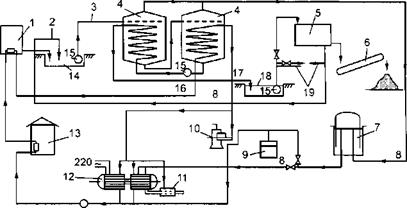 32. Выберите все правильные ответы:Укажите составляющие биогазовой установкиемкость гомогенизации;мешалки;сепаратор;газгольдер;фильтр.33. Выберите все правильные ответы:Какие параметры влияют на конструктивные показатели биогазовой установки?Количество и свойства исходного материала.Режим тепла и влажности.Способы загрузки.Способ фильтрации.Особенностей брожения.34. Выберите все правильные ответы:Какие факторы влияют на процесс брожения биомассы?влажность среды;соотношение С: N: Р;площадь поверхности частиц сырья;частота подачи субстрата;конструктивная особенность реактора.35. Выберите все правильные ответы:Какие этапы включает в себя технология производства биогаза?отвод и очистка биогаза от примесей сероводорода и влаги;транспортировка субстратов в пределах установки;приём и предварительная подготовка субстратов;перемешивание в ферментёрах;фильтрация сброженной массы и биогаза.36. Выберите один правильный ответ:Какой документ является итоговым на этапе научных исследований при разработке технологии производства биотоплива?Лабораторный регламент.Опытно-промышленный регламент.Пусковой регламент.Производственный регламент.Техническое задание.37. Установите последовательность Укажите в порядке последовательности алгоритм действий построения системы анализа данных (где A – будет первое действие, а F – последнее)Определение источников данных. Выбор метода и алгоритма обработки данных. Верификация построенной системы. Выбор или разработка программного обеспечения/Постановка задачи.Выбор аппаратной платформы/38. Выберите все правильные ответы:Укажите методы теории принятия решенияСкалярная оптимизация.Многокритериальная оптимизация.Оптимальный выбор  при неполной информации.Оптимальный выбор при нечёткой информации.Альтернативный выбор при расширенной информации.39. Выберите один правильный ответ:Какая концепция относится к нормативному подходу принятия решений?Концепция максимальной полезности.Концепция ограниченной рациональности.Концепция скалярной оптимизации.Концепция оптимального выбора.Концепция множественного выбора.40. Выберите один правильный ответ:Какая концепция относится к дескриптивному подходу принятия решений?Концепция максимальной полезности.Концепция ограниченной рациональности.Концепция скалярной оптимизации.Концепция оптимального выбора.Концепция множественного выбора.11. Критерии оценки (ключи к заданиям), правила обработки теоретического этапа профессионального экзамена и принятия решения о допуске к практическому этапу профессионального экзаменаКлюч к тестуПравила обработки результатов и принятия решения о допуске (отказе в допуске) к практическому этапу экзамена: каждое задание оценивается в 1 балл. Минимальное количество баллов для допуска к практическому этапу: 28 баллов.12. ЗАДАНИЯ ДЛЯ ПРАКТИЧЕСКОГО ЭТАПА ПРОФЕССИОНАЛЬНОГО ЭКЗАМЕНАЗАДАНИЕ № 1б) задание для оформления и защиты портфолио:Трудовая функция, трудовые действия, умения:ТД к С/01.7: Оценка возможных способов совершенствования технологии производства энергоносителей биотехнологическим методом ТД к С/02.7: Подготовка и утверждение у руководства обоснования необходимости совершенствования технологии производства энергоносителей биотехнологическим методомТД к С/02.7: Оценка эффективности усовершенствованного производства энергоносителей биотехнологическим методомЗадание:Соберите, оформите и предоставьте портфолио работ и документов, отражающих выполнение трудовых функций соответствующих квалификации «Специалист по модернизации технологий производства энергоносителей из возобновляемого сырья биотехнологическим», 7 уровень квалификацииТребования к оформлению портфолио: Титульный лист, анкета, резюме, перечень документов и материалов, представляемых в портфолио, оформляются в в виде текста (шрифт TimesNewRoman, кегль 14, межстрочный интервал 1,5). Общий объём портфолио зависит от количества представленных в нём документов и материалов. Документы представляются в копиях.Структура портфолио: 1) титульный лист, 2) личные данные (анкета, резюме), 3) результаты профессиональной деятельности за последние 3 года.Пройдите собеседование по вопросам:Вопрос 1:Преимущества биогазовых технологийВопрос 2:Преимущества перехода предприятия на биогаз, связанные с влиянием на экологиюВопрос 3:Преимущества биотехнологий перед другими видами технологий13. Правила обработки результатов профессионального экзамена и принятие решения о соответствии квалификации соискателя требованиям квалификации:«Специалист по модернизации технологий производства энергоносителей из возобновляемого сырья биотехнологическим», 7 уровень квалификацииПоложительное решение о соответствии квалификации соискателя требованиям к квалификации «Специалист по модернизации технологий производства энергоносителей из возобновляемого сырья биотехнологическим» (7 уровень квалификации) принимается при выполнении теоретической части (минимум 28 вопросов) и выполнения практических заданий в соответствии с критериями.14. Перечень нормативных правовых и иных документов, использованных при подготовке комплекта оценочных средств Федеральный закон № 238 «О независимой оценке квалификации»;Постановление Правительства Российской Федерации № 1204 от 16 ноября 2016 г. «Об утверждении Правил проведения центром оценки квалификаций независимой оценки квалификации в форме профессионального экзамена»;Приказ Минтруда России № 759н от 19 декабря 2016 г. «Об утверждении требований к центрам оценки квалификаций и Порядка отбора организаций для наделения их полномочиями по проведению независимой оценки квалификации и прекращения этих полномочий»;Приказ Минтруда России № 726н от 12 декабря 2016 г. «Об утверждении Положения о разработке наименований квалификаций и требований к квалификации, на соответствие которым проводится независимая оценка квалификации»;Приказ Минтруда России № 601н от 1 ноября 2016 г. «Об утверждении Положения о разработке оценочных средств для проведения независимой оценки квалификации».Знания, умения в соответствии с требованиями к квалификации, на соответствие которым проводится оценка квалификацииКритерии оценки квалификацииТип и № задания123З к С/01.7:Принципы и правила разработки технологических карт, регламентов производства биотоплива биотехнологическим методом1 балл за каждый правильный ответЗадания № 1, 2, 3, 4, 5, 6, 7, 8, 9 с выбором ответа З к СA/01.7, С/02.7:Методические и нормативные документы по технологической подготовке производства1 балл за каждый правильный ответЗадания № 10, 11, 12, 13, 14, 15 с выбором ответаЗ к С/01.7:Технический английский язык в области биотехнологии1 балл за каждый правильный ответЗадания № 16, 17, 19 с выбором ответаЗадание № 18 на установление соответствияЗ к С/01.7:Принципы промышленной биотехнологии при производстве энергоносителей биотехнологическим методом1 балл за каждый правильный ответЗадание № 20 с выбором ответаЗ к С/02.7:Документы системы менеджмента качества1 балл за каждый правильный ответЗадания № 21, 24 с выбором ответаЗадания № 22, 23 на установление соответствияЗ к С/02.7:Законодательство Российской Федерации в области химического производства1 балл за каждый правильный ответЗадания № 25, 26, 27, 28, 29, 30 с выбором ответаЗ к С/02.7:Особенности работы с оборудованием, установленным на участках получения биотоплива1 балл за каждый правильный ответЗадание № 31 на установление соответствия Задания № 32, 33 с выбором ответаЗ к С/02.7:Технологии производства биотоплива из возобновляемых источников сырья1 балл за каждый правильный ответЗадания № 34, 35, 36 с выбором ответаЗ к С/02.7:Принципы, подходы и методики анализа данных1 балл за каждый правильный ответЗадание № 37 на установление последовательности З к С/02.7:Теория принятия оптимальных решений1 балл за каждый правильный ответЗадания № 38, 39, 40 с выбором ответаТрудовые функции, трудовые действия, умения в соответствии с требованиями к квалификации, на соответствие которым проводится оценка квалификацииКритерии оценки квалификацииТип и № задания123ТД к С/01.7: Разработка моделей модернизации производства энергоносителей биотехнологическим методомУ к С/01.7: Анализировать состояние производства биотоплива биотехнологическим методом У к С/02.7: Анализировать существующие технологии производства биотоплива биотехнологическим методомСоответствие эталонуЗадание на выполнение трудовых функций, трудовых действий в модельных условияхПрактическое задание № 1ТД к С/01.7: Оценка возможных способов совершенствования технологии производства энергоносителей биотехнологическим методом ТД к С/02.7: Подготовка и утверждение у руководства обоснования необходимости совершенствования технологии производства энергоносителей биотехнологическим методомТД к С/02.7: Оценка эффективности усовершенствованного производства энергоносителей биотехнологическим методомСоответствие уровню квалификации и модельным ответам собеседованияпортфолиоТерминОпределениеparticleboard residues Отходы древесной биомассы, образующиеся при лесозаготовке.thinning residues Отходы древесной биомассы, образующиеся при производстве ДСПlogging residuesОтходы древесной биомассы, образующиеся при производстве фанеры.plywood residuesОтходы древесной биомассы, образующиеся в процессе санитарной рубки.-Отходы биомассы, образующиеся в процессе производства, сбора и обработки плодовых растений в садоводстве, в том числе в теплицахУровеньДокументУровень АПроцедуры системы менеджмента качества Уровень ВРабочие инструкцииУровень СРуководство по качествуУровень D-ТерминОпределениеСертификат соответствия Процедура, результатом которой является документальное удостоверение того, что продукция, процессы соответствуют требованиям технических регламентов или стандартов, условиям договоров Система сертификацииДокумент, удостоверяющий, что сертифицированные продукция (процесс) соответствует установленным требованиям технических регламентов, положениям стандартов или условиям договора Подтверждение соответствияОфициальное признание компетентности физического или юридического лица выполнять работы в определенной области Оценка соответствияДеятельность, связанная с прямым или косвенным определением  того, что соответствующие требования к объекту выполняются -Совокупность правил выполнения работ по сертификации, ее участников и правил функционирования системы в целом№ на схемеЭлемент технологической схемы1транспортер твердой фракции удобрений 2газгольдер 3ферма 4биореакторы5центрифуга6насосы 7емкость для хранения и подготовки сырья8линия подачи биогаза9линия выгрузки жидких удобрений10рекуператор теплавыхлопных газов 11емкость для хранения жидких удобрений 12био газоэлектро генератор13отопление помещений14линия подачи жидкой фракции удобрений (после разделения)15газовая плита 16линия подачи горячей воды в рубашки биореакторов17линия подачи сырья в биореактор 18отопительный аппарат19линия вывода охлажденной воды из биореакторов № заданияПравильные варианты ответаВес задания или баллы, начисляемые за верный ответ1111111111111111111111111111111111111111Трудовая функция, трудовые действия, умения:ТД к С/01.7: Разработка моделей модернизации производства энергоносителей биотехнологическим методомУ к С/01.7: Анализировать состояние производства биотоплива биотехнологическим методом У к С/02.7: Анализировать существующие технологии производства биотоплива биотехнологическим методомЗадание:Укажите последовательность процессов производства биотоплива биотехнологическим методом.Расставьте стрелки на схеме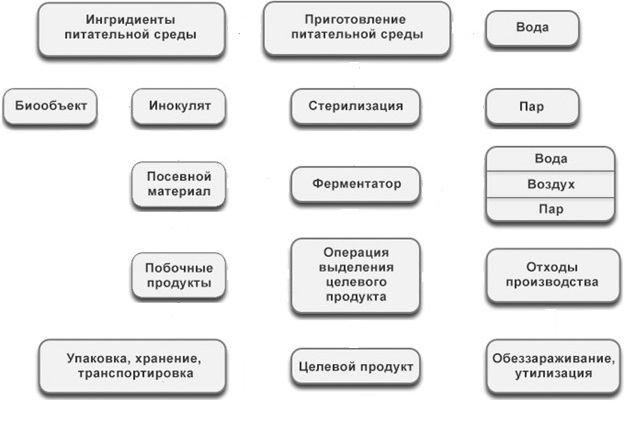 Условия выполнения задания: Место проведения экзамена – аудитория.Соискатель может пользоваться нормативно техническими документамиМаксимальное время выполнения задания: 60 мин.